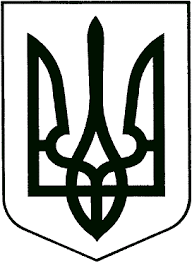 ЗВЯГЕЛЬСЬКА МІСЬКА РАДА         РІШЕННЯтридцять третя сесія							восьмого скликання________________                                     			          № __________Про внесення змін до Програми розвитку фізичної культури та спорту на 2022-2026 роки	Керуючись статтею 25, пунктом 22 статті 26 Закону України «Про місцеве самоврядування в Україні», Законом України «Про фізичну культуру і спорт», з метою розвитку дитячого, дитячо-юнацького та резервного спорту, міська рада   ВИРІШИЛА:   	 1. Внести зміни до Програми розвитку фізичної культури та спорту на    2022-2026 роки, затвердженої  рішенням міської ради від  21.10.2021  № 318, а саме:   пункт 2 Забезпечення розвитку дитячого, дитячо-юнацького спорту та резервного спорту Розділу ІІ. Заходи Програми розвитку фізичної культури та спорту на 2022-2026 роки доповнити підпунктом 2.9. (додається)   	  2. Контроль за виконанням цього рішення покласти на постійну комісію міської ради з питань соціальної політики, охорони здоров’я, освіти, культури та  спорту (Широкопояс О.Ю.) та заступника міського голови Борис Н.П.Міський голова                                                                            Микола БОРОВЕЦЬДодаток до рішення міської радивід _______ № ________Розділ ІІ. Заходи Програми розвитку фізичної культури та спорту на 2022-2026 рокиСекретар міської ради                                                                                                                               Оксана ГВОЗДЕНКО№ п\п№ п\пПерелік заходівТермін виконання (рік)Обсяги та джерела фінансування (тис.грн)Обсяги та джерела фінансування (тис.грн)Обсяги та джерела фінансування (тис.грн)Обсяги та джерела фінансування (тис.грн)Обсяги та джерела фінансування (тис.грн)Виконавці№ п\п№ п\пПерелік заходівТермін виконання (рік)всьогоМіськийбюджетМіськийбюджетМіськийбюджетінші2.Забезпечення розвитку дитячого, дитячо-юнацького спорту та резервного спорту2.Забезпечення розвитку дитячого, дитячо-юнацького спорту та резервного спорту2.Забезпечення розвитку дитячого, дитячо-юнацького спорту та резервного спорту2.Забезпечення розвитку дитячого, дитячо-юнацького спорту та резервного спорту2.Забезпечення розвитку дитячого, дитячо-юнацького спорту та резервного спорту2.Забезпечення розвитку дитячого, дитячо-юнацького спорту та резервного спорту2.Забезпечення розвитку дитячого, дитячо-юнацького спорту та резервного спорту2.Забезпечення розвитку дитячого, дитячо-юнацького спорту та резервного спорту2.Забезпечення розвитку дитячого, дитячо-юнацького спорту та резервного спорту2.Забезпечення розвитку дитячого, дитячо-юнацького спорту та резервного спорту2.9Транспортні послуги з перевезення команд спортсменівТранспортні послуги з перевезення команд спортсменів2023-2026 рокиУ межах фінансових ресурсівУправління у справах сім’ї, молоді, фізичної культури та спорту міської ради, управління освіти і науки міської ради, дитячо-юнацька спортивна школа імені В.П. Єрмакова, федерації різних видів спорту (за згодою)